Betriebsanweisungfür Tätigkeiten mit Gefahrstoffengem. § 14 GefStoffV Betriebsanweisungfür Tätigkeiten mit Gefahrstoffengem. § 14 GefStoffV 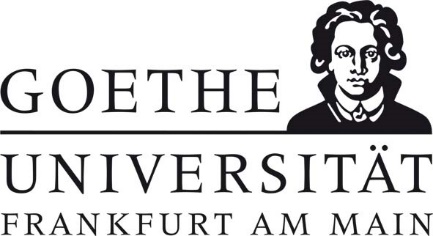 Geltungsbereich: Institut für 	Bereichsverantwortliche*r:                                                                                                                     Datum:Geltungsbereich: Institut für 	Bereichsverantwortliche*r:                                                                                                                     Datum:Geltungsbereich: Institut für 	Bereichsverantwortliche*r:                                                                                                                     Datum:Geltungsbereich: Institut für 	Bereichsverantwortliche*r:                                                                                                                     Datum:GefahrstoffbezeichnungGefahrstoffbezeichnungGefahrstoffbezeichnungGefahrstoffbezeichnungNatriumdisulfitNatriumdisulfitNatriumdisulfitNatriumdisulfitGefahr für Mensch und UmweltGefahr für Mensch und UmweltGefahr für Mensch und UmweltGefahr für Mensch und Umwelt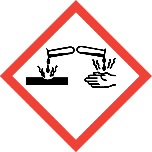 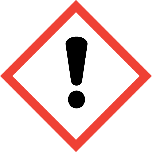 GEFAHR-  Gesundheitsschädlich bei Verschlucken. (H302)-  Verursacht schwere Augenschäden. (H318)-  Einatmen, Verschlucken oder Hautkontakt kann zu Gesundheitsschäden führen. Kann die Atemwege reizen.-  Reagiert mit starken Oxidationsmitteln unter heftiger Wärmeentwicklung. -  Beim Kontakt mit Natriumnitrit kann es zu explosionsartigen Reaktionen kommen. -  Bildet mit Säuren und beim Erhitzen gefährliche Gase und Dämpfe (Schwefeldioxid). -  Wassergefährdungsklasse (WGK): 1 (schwach wassergefährdend)-  Gesundheitsschädlich bei Verschlucken. (H302)-  Verursacht schwere Augenschäden. (H318)-  Einatmen, Verschlucken oder Hautkontakt kann zu Gesundheitsschäden führen. Kann die Atemwege reizen.-  Reagiert mit starken Oxidationsmitteln unter heftiger Wärmeentwicklung. -  Beim Kontakt mit Natriumnitrit kann es zu explosionsartigen Reaktionen kommen. -  Bildet mit Säuren und beim Erhitzen gefährliche Gase und Dämpfe (Schwefeldioxid). -  Wassergefährdungsklasse (WGK): 1 (schwach wassergefährdend)-  Gesundheitsschädlich bei Verschlucken. (H302)-  Verursacht schwere Augenschäden. (H318)-  Einatmen, Verschlucken oder Hautkontakt kann zu Gesundheitsschäden führen. Kann die Atemwege reizen.-  Reagiert mit starken Oxidationsmitteln unter heftiger Wärmeentwicklung. -  Beim Kontakt mit Natriumnitrit kann es zu explosionsartigen Reaktionen kommen. -  Bildet mit Säuren und beim Erhitzen gefährliche Gase und Dämpfe (Schwefeldioxid). -  Wassergefährdungsklasse (WGK): 1 (schwach wassergefährdend)Schutzmaßnahmen und VerhaltensregelnSchutzmaßnahmen und VerhaltensregelnSchutzmaßnahmen und VerhaltensregelnSchutzmaßnahmen und Verhaltensregeln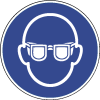 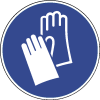 -  Einatmen von Stäuben vermeiden! Berührung mit Augen und Haut vermeiden!  -  Funktionstüchtige Absaugung sicherstellen bzw. im Abzug arbeiten. Beim Ab-/Umfüllen bzw. beim Mischen der Komponenten Staubentwicklung vermeiden. -  Reaktionsfähige Stoffe fern halten bzw. nur kontrolliert zugeben.-  Augenschutz tragen: Korbbrille! -  Handschutz tragen: Handschuhe aus Polychloropren (CR; 0,5 mm), Nitrilkautschuk/Nitrillatex (NBR; 0,4 mm), Butylkautschuk (Butyl; 0,5 mm), Fluorkautschuk (FKM; 0,7 mm).-  Körperschutz tragen: Laborkittel.-  Einatmen von Stäuben vermeiden! Berührung mit Augen und Haut vermeiden!  -  Funktionstüchtige Absaugung sicherstellen bzw. im Abzug arbeiten. Beim Ab-/Umfüllen bzw. beim Mischen der Komponenten Staubentwicklung vermeiden. -  Reaktionsfähige Stoffe fern halten bzw. nur kontrolliert zugeben.-  Augenschutz tragen: Korbbrille! -  Handschutz tragen: Handschuhe aus Polychloropren (CR; 0,5 mm), Nitrilkautschuk/Nitrillatex (NBR; 0,4 mm), Butylkautschuk (Butyl; 0,5 mm), Fluorkautschuk (FKM; 0,7 mm).-  Körperschutz tragen: Laborkittel.-  Einatmen von Stäuben vermeiden! Berührung mit Augen und Haut vermeiden!  -  Funktionstüchtige Absaugung sicherstellen bzw. im Abzug arbeiten. Beim Ab-/Umfüllen bzw. beim Mischen der Komponenten Staubentwicklung vermeiden. -  Reaktionsfähige Stoffe fern halten bzw. nur kontrolliert zugeben.-  Augenschutz tragen: Korbbrille! -  Handschutz tragen: Handschuhe aus Polychloropren (CR; 0,5 mm), Nitrilkautschuk/Nitrillatex (NBR; 0,4 mm), Butylkautschuk (Butyl; 0,5 mm), Fluorkautschuk (FKM; 0,7 mm).-  Körperschutz tragen: Laborkittel.Verhalten im GefahrfallVerhalten im GefahrfallVerhalten im GefahrfallVerhalten im Gefahrfall-  Gefahrenbereich räumen und absperren, Vorgesetzte*n informieren.-  Ausgelaufenes/verschüttetes Produkt: Immer Schutzbrille, Handschuhe sowie bei größeren Mengen Atemschutz tragen. Geeigneter Atemschutz: Vollmaske/Halbmaske/filtrierende Halbmaske mit: Partikelfilter P2 (weiß), Kombinationsfilter B-P2 (grau/weiß). Unter Staubvermeidung aufnehmen und entsorgen.-  Im Brandfall: Produkt ist nicht brennbar, Löschmaßnahmen auf Umgebung abstimmen. Bei Brand entstehen gefährliche Dämpfe (z.B. Schwefeloxide). Entweichende Dämpfe mit Sprühwasser niederschlagen, anschließend möglichst schnelle Reinigung.-  Das Eindringen in Boden, Gewässer und Kanalisation muss verhindert werden.   -  Gefahrenbereich räumen und absperren, Vorgesetzte*n informieren.-  Ausgelaufenes/verschüttetes Produkt: Immer Schutzbrille, Handschuhe sowie bei größeren Mengen Atemschutz tragen. Geeigneter Atemschutz: Vollmaske/Halbmaske/filtrierende Halbmaske mit: Partikelfilter P2 (weiß), Kombinationsfilter B-P2 (grau/weiß). Unter Staubvermeidung aufnehmen und entsorgen.-  Im Brandfall: Produkt ist nicht brennbar, Löschmaßnahmen auf Umgebung abstimmen. Bei Brand entstehen gefährliche Dämpfe (z.B. Schwefeloxide). Entweichende Dämpfe mit Sprühwasser niederschlagen, anschließend möglichst schnelle Reinigung.-  Das Eindringen in Boden, Gewässer und Kanalisation muss verhindert werden.   -  Gefahrenbereich räumen und absperren, Vorgesetzte*n informieren.-  Ausgelaufenes/verschüttetes Produkt: Immer Schutzbrille, Handschuhe sowie bei größeren Mengen Atemschutz tragen. Geeigneter Atemschutz: Vollmaske/Halbmaske/filtrierende Halbmaske mit: Partikelfilter P2 (weiß), Kombinationsfilter B-P2 (grau/weiß). Unter Staubvermeidung aufnehmen und entsorgen.-  Im Brandfall: Produkt ist nicht brennbar, Löschmaßnahmen auf Umgebung abstimmen. Bei Brand entstehen gefährliche Dämpfe (z.B. Schwefeloxide). Entweichende Dämpfe mit Sprühwasser niederschlagen, anschließend möglichst schnelle Reinigung.-  Das Eindringen in Boden, Gewässer und Kanalisation muss verhindert werden.   -  Gefahrenbereich räumen und absperren, Vorgesetzte*n informieren.-  Ausgelaufenes/verschüttetes Produkt: Immer Schutzbrille, Handschuhe sowie bei größeren Mengen Atemschutz tragen. Geeigneter Atemschutz: Vollmaske/Halbmaske/filtrierende Halbmaske mit: Partikelfilter P2 (weiß), Kombinationsfilter B-P2 (grau/weiß). Unter Staubvermeidung aufnehmen und entsorgen.-  Im Brandfall: Produkt ist nicht brennbar, Löschmaßnahmen auf Umgebung abstimmen. Bei Brand entstehen gefährliche Dämpfe (z.B. Schwefeloxide). Entweichende Dämpfe mit Sprühwasser niederschlagen, anschließend möglichst schnelle Reinigung.-  Das Eindringen in Boden, Gewässer und Kanalisation muss verhindert werden.   Erste HilfeErste HilfeErste HilfeNOTRUF 112Selbstschutz beachten, Vorgesetzte*n informieren.Nach Augenkontakt: Sofort unter Schutz des unverletzten Auges ausgiebig (mind. 10 Minuten) bei geöffneten Lidern mit Wasser spülen. Steriler Schutzverband. Augenärztliche Behandlung.Nach Hautkontakt: Verunreinigte Kleidung sofort ausziehen. Mit viel Wasser und Seife reinigen. Nach Einatmen: Verletzte*n aus dem Gefahrenbereich bringen. Frischluftzufuhr. Bei Atemstillstand künstliche Beatmung nach Möglichkeit mit Beatmungsgerät. Ärztliche Behandlung (Unmittelbar nach Unfall, auch bei fehlenden Krankheitszeichen, ein inhalatives Steroid (Dosieraerosol) einatmen lassen.)Nach Verschlucken: Sofortiges kräftiges Ausspülen des Mundes. Wasser in kleinen Schlucken trinken lassen. Selbstschutz beachten, Vorgesetzte*n informieren.Nach Augenkontakt: Sofort unter Schutz des unverletzten Auges ausgiebig (mind. 10 Minuten) bei geöffneten Lidern mit Wasser spülen. Steriler Schutzverband. Augenärztliche Behandlung.Nach Hautkontakt: Verunreinigte Kleidung sofort ausziehen. Mit viel Wasser und Seife reinigen. Nach Einatmen: Verletzte*n aus dem Gefahrenbereich bringen. Frischluftzufuhr. Bei Atemstillstand künstliche Beatmung nach Möglichkeit mit Beatmungsgerät. Ärztliche Behandlung (Unmittelbar nach Unfall, auch bei fehlenden Krankheitszeichen, ein inhalatives Steroid (Dosieraerosol) einatmen lassen.)Nach Verschlucken: Sofortiges kräftiges Ausspülen des Mundes. Wasser in kleinen Schlucken trinken lassen. Selbstschutz beachten, Vorgesetzte*n informieren.Nach Augenkontakt: Sofort unter Schutz des unverletzten Auges ausgiebig (mind. 10 Minuten) bei geöffneten Lidern mit Wasser spülen. Steriler Schutzverband. Augenärztliche Behandlung.Nach Hautkontakt: Verunreinigte Kleidung sofort ausziehen. Mit viel Wasser und Seife reinigen. Nach Einatmen: Verletzte*n aus dem Gefahrenbereich bringen. Frischluftzufuhr. Bei Atemstillstand künstliche Beatmung nach Möglichkeit mit Beatmungsgerät. Ärztliche Behandlung (Unmittelbar nach Unfall, auch bei fehlenden Krankheitszeichen, ein inhalatives Steroid (Dosieraerosol) einatmen lassen.)Nach Verschlucken: Sofortiges kräftiges Ausspülen des Mundes. Wasser in kleinen Schlucken trinken lassen. Sachgerechte EntsorgungSachgerechte EntsorgungSachgerechte EntsorgungSachgerechte EntsorgungAbfälle in geschlossenen Behältern sammeln und nach Abfallrichtlinie über das zentrale Zwischenlager (Tel.: 798 – 29392) entsorgen.Abfälle in geschlossenen Behältern sammeln und nach Abfallrichtlinie über das zentrale Zwischenlager (Tel.: 798 – 29392) entsorgen.Abfälle in geschlossenen Behältern sammeln und nach Abfallrichtlinie über das zentrale Zwischenlager (Tel.: 798 – 29392) entsorgen.Abfälle in geschlossenen Behältern sammeln und nach Abfallrichtlinie über das zentrale Zwischenlager (Tel.: 798 – 29392) entsorgen.